Commission on Governmental Ethics and Election Practices 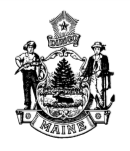 Mail: 135 State House Station, Augusta, Maine 04333 Office: 45 Memorial Circle, Augusta ME, 04333 ___________________________________________________ Website: www.maine.gov/ethics Phone: 207-287-4179 Fax: 207-287-67752023 CAMPAIGN FINANCE REPORTFor all Political Action Committees, Ballot Question Committees, & State Party Committees Please complete ALL entries.PAC/BQC Name:  											Page ____ of ____Schedule A onlySCHEDULE ACASH CONTRIBUTIONSFor contributors who gave more than $50, the committee must report the contributor’s name, address, occupation, and employer.If employment information has been requested from the contributor and the contributor has not provided it, indicate “information requested” for the occupation and employer.For cash contributions totaling $50 or less, please enter “unitemized contributions” as the contributor and the total amount and the appropriate key code on a line on this page.  Once a contributor has given the committee more than $50 in a report period, you must list that contributor separately. Duplicate as needed.  PAC/BQC Name:  											Page ____ of ____Schedule A-1 onlySCHEDULE A-1IN-KIND CONTRIBUTIONSIn-kind contributions are goods and services (including facilities) that a committee received at no cost or at a cost less than the fair market value.  They include all goods and services purchased for the committee by others if the committee does not expect to reimburse the person who made the purchase.  For contributors who gave more than $50, the committee must report the contributor’s name, address, occupation, and employer.If employment information has been requested from the contributor and the contributor has not provided it, indicate “information requested” for the occupation and employer.For contributions totaling $50 or less, please enter “unitemized contributions” as the contributor and the total amount and the appropriate key code on a line on this page.  Once a contributor has given the committee more than $50 in a report period, you must list that contributor separately. Duplicate as needed. PAC/BQC Name:  											Page ____ of ____Schedule B onlySCHEDULE BEXPENDITURES TO SUPPORT OR OPPOSEEnter all expenditures, including cash contributions from this committee, made to support or oppose a candidate, political action committee, ballot question committee, or party committee.Enter all expenditures made to support or oppose a ballot question, referendum, or citizen initiative, including expenditures made in the signature-gathering phase.Enter the name of the candidate, ballot question, or committee supported or opposed by the expenditure and indicate   whether the expenditure was made in support or opposition.Duplicate as needed. If a single expenditure is made to support or oppose multiple candidates, committees, or ballot questions, the expenditure must be itemized by the amount spent per candidate, committee, or ballot question, not as a single expenditure, and each candidate, committee, or ballot question must be identified.PAC/BQC Name:  											Page ____ of ____Schedule B onlySCHEDULE B (continued)EXPENDITURES TO SUPPORT OR OPPOSEPAC/BQC Name:  											Page ____ of ____Schedule B-1 onlySCHEDULE B - 1OPERATING EXPENSESList all operational expenditures made to a single payee or creditor that were made during this reporting period.  Multiple expenditures for bank fees and vehicle travel may be aggregated and listed as a lump sum provided that the time period of the expenditure be identified in the remark section.Duplicate as needed PAC/BQC Name:  											Page ____ of ____Schedule B-1 onlySCHEDULE B – 1 (continued)OPERATING EXPENSESPAC/BQC Name:  											Page ____ of ____Schedule C onlySCHEDULE CLOANS AND REPAYMENTSList all new and continuing loans that were unpaid at any time during this reporting period.  If a loan amount is forgiven, the amount forgiven must also be entered as a contribution on Schedule A.Duplicate as needed.PAC/BQC Name:  											Page ____ of ____Schedule D onlySCHEDULE DUNPAID DEBTS AND OBLIGATIONSA debt or obligation is incurred if a committee places an order for a good or service without making a payment; makes a promise or agreement to pay for a good or service; signs a contract for a good or service; or receives delivery of a good or service for which the committee has not paid.This schedule is a list of all unpaid debts and obligations of the committee as of the end of this reporting period.  When the obligation has been paid, the expenditure (i.e., the actual payment) must be reported on Schedule B or B-1.If the committee has not received a bill for goods or services, contact the vendor to obtain the amount owed.  If it is impossible to verify the amount of the debt, enter an estimated amount and indicate that the amount is estimated in the purpose section.If obligations from a previous campaign finance report still remain unpaid, you will need to continue to report them on this schedule until they have been paid in full.Duplicate as needed.  PAC/BQC Name:  									NAME OF COMMITTEE□  CHECK IF CHANGED FROM PREVIOUS REPORTSTREET□  CHECK IF CHANGED FROM PREVIOUS REPORTCITY AND ZIP CODETELEPHONE NUMBERTELEPHONE NUMBER□  CHECK IF CHANGED FROM PREVIOUS REPORTE-MAIL□  CHECK IF CHANGED FROM PREVIOUS REPORTNAMEOF TREASURER□ CHECK IF CHANGED FROM PREVIOUS REPORTMAILING ADDRESS STREET□ CHECK IF CHANGED FROM PREVIOUS REPORTCITY AND ZIP CODETELEPHONE NUMBERTELEPHONE NUMBER□ CHECK IF CHANGED FROM PREVIOUS REPORTE-MAIL□ CHECK IF CHANGED FROM PREVIOUS REPORTType of Report Type of Report Due DateDue DateDates of Report PeriodDates of Report PeriodDates of Report PeriodDates of Report Period   Initial PAC Report    Initial BQC Report   April Quarterly Report   July Quarterly Report   October Quarterly Report   January Quarterly Report   Initial PAC Report    Initial BQC Report   April Quarterly Report   July Quarterly Report   October Quarterly Report   January Quarterly ReportSeven (7) days after RegistrationSeven (7) days after RegistrationApril 10, 2023July 17, 2023October 5, 2023January 16, 2024Seven (7) days after RegistrationSeven (7) days after RegistrationApril 10, 2023July 17, 2023October 5, 2023January 16, 2024Start of Year - date of registrationStart of Campaign – date of registrationJanuary 1 - March 31, 2023April 1 - June 30, 2023July 1 - September 30, 2023October 1 - December 31, 2023Start of Year - date of registrationStart of Campaign – date of registrationJanuary 1 - March 31, 2023April 1 - June 30, 2023July 1 - September 30, 2023October 1 - December 31, 2023Start of Year - date of registrationStart of Campaign – date of registrationJanuary 1 - March 31, 2023April 1 - June 30, 2023July 1 - September 30, 2023October 1 - December 31, 2023Start of Year - date of registrationStart of Campaign – date of registrationJanuary 1 - March 31, 2023April 1 - June 30, 2023July 1 - September 30, 2023October 1 - December 31, 2023   Amendment to:  _______________________________________________________    Amendment to:  _______________________________________________________    Amendment to:  _______________________________________________________    Amendment to:  _______________________________________________________    Amendment to:  _______________________________________________________    Amendment to:  _______________________________________________________    Amendment to:  _______________________________________________________    Amendment to:  _______________________________________________________    No Activity Report: Use only if the committee had no contributions and no expenditures and did not incur any unpaid debts or obligations during the reporting period. Check the appropriate report above as well.    No Activity Report: Use only if the committee had no contributions and no expenditures and did not incur any unpaid debts or obligations during the reporting period. Check the appropriate report above as well.    No Activity Report: Use only if the committee had no contributions and no expenditures and did not incur any unpaid debts or obligations during the reporting period. Check the appropriate report above as well.    No Activity Report: Use only if the committee had no contributions and no expenditures and did not incur any unpaid debts or obligations during the reporting period. Check the appropriate report above as well.    No Activity Report: Use only if the committee had no contributions and no expenditures and did not incur any unpaid debts or obligations during the reporting period. Check the appropriate report above as well.    No Activity Report: Use only if the committee had no contributions and no expenditures and did not incur any unpaid debts or obligations during the reporting period. Check the appropriate report above as well.    No Activity Report: Use only if the committee had no contributions and no expenditures and did not incur any unpaid debts or obligations during the reporting period. Check the appropriate report above as well.    No Activity Report: Use only if the committee had no contributions and no expenditures and did not incur any unpaid debts or obligations during the reporting period. Check the appropriate report above as well.    Termination Report: If the committee will have no further activity.  Check the appropriate report above as well.    Termination Report: If the committee will have no further activity.  Check the appropriate report above as well.    Termination Report: If the committee will have no further activity.  Check the appropriate report above as well.    Termination Report: If the committee will have no further activity.  Check the appropriate report above as well.    Termination Report: If the committee will have no further activity.  Check the appropriate report above as well.    Termination Report: If the committee will have no further activity.  Check the appropriate report above as well.    Termination Report: If the committee will have no further activity.  Check the appropriate report above as well.    Termination Report: If the committee will have no further activity.  Check the appropriate report above as well. I CERTIFY THAT I HAVE EXAMINED THIS REPORT AND TO THE BEST OF MY KNOWLEDGE IT IS TRUE, CORRECT, AND COMPLETE.I CERTIFY THAT I HAVE EXAMINED THIS REPORT AND TO THE BEST OF MY KNOWLEDGE IT IS TRUE, CORRECT, AND COMPLETE.I CERTIFY THAT I HAVE EXAMINED THIS REPORT AND TO THE BEST OF MY KNOWLEDGE IT IS TRUE, CORRECT, AND COMPLETE.I CERTIFY THAT I HAVE EXAMINED THIS REPORT AND TO THE BEST OF MY KNOWLEDGE IT IS TRUE, CORRECT, AND COMPLETE.I CERTIFY THAT I HAVE EXAMINED THIS REPORT AND TO THE BEST OF MY KNOWLEDGE IT IS TRUE, CORRECT, AND COMPLETE.I CERTIFY THAT I HAVE EXAMINED THIS REPORT AND TO THE BEST OF MY KNOWLEDGE IT IS TRUE, CORRECT, AND COMPLETE.I CERTIFY THAT I HAVE EXAMINED THIS REPORT AND TO THE BEST OF MY KNOWLEDGE IT IS TRUE, CORRECT, AND COMPLETE.I CERTIFY THAT I HAVE EXAMINED THIS REPORT AND TO THE BEST OF MY KNOWLEDGE IT IS TRUE, CORRECT, AND COMPLETE.Treasurer’s or Principal Officer’s SignatureTreasurer’s or Principal Officer’s SignatureTreasurer’s or Principal Officer’s SignatureTreasurer’s or Principal Officer’s SignatureDateDateDATERECEIVEDCONTRIBUTOR’S NAME, ADDRESS, ZIPOCCUPATION AND EMPLOYERTYPE(use keycode)AMOUNTTotal cash contributions (this page only) (combined totals from all Schedule A pages must be listed on Schedule FTotal cash contributions (this page only) (combined totals from all Schedule A pages must be listed on Schedule FTotal cash contributions (this page only) (combined totals from all Schedule A pages must be listed on Schedule FTotal cash contributions (this page only) (combined totals from all Schedule A pages must be listed on Schedule FKey Codes:1 = Individuals7 = Ballot Question Committee3 = Commercial Source9 = Candidate/Candidate Committees4 = Non Profit Organization10 = General Treasury Transfer5 = Political Action Committee12 = Contributors giving $50 or Less6 = Political Party Committee16 = Financial InstitutionKey Codes:1 = Individuals7 = Ballot Question Committee3 = Commercial Source9 = Candidate/Candidate Committees4 = Non Profit Organization10 = General Treasury Transfer5 = Political Action Committee12 = Contributors giving $50 or Less6 = Political Party Committee16 = Financial InstitutionDATE RECEIVEDCONTRIBUTOR’S NAME, ADDRESS, ZIPOCCUPATION ANDEMPLOYERDESCRIPTION(of goods, services, facilities, or discounts received) TYPE(use keycode)VALUE(estimated fair market value) Total in-kind contributions (this page only) (combined totals from all Schedule A-1 pages must be listed on Schedule F)Total in-kind contributions (this page only) (combined totals from all Schedule A-1 pages must be listed on Schedule F)Total in-kind contributions (this page only) (combined totals from all Schedule A-1 pages must be listed on Schedule F)Total in-kind contributions (this page only) (combined totals from all Schedule A-1 pages must be listed on Schedule F)Total in-kind contributions (this page only) (combined totals from all Schedule A-1 pages must be listed on Schedule F)EXPENDITURE TYPESEXPENDITURE TYPESEXPENDITURE TYPESEXPENDITURE TYPESEXPENDITURE TYPESEXPENDITURE TYPESAPPApparel (t-shirts, hats, embroidery, etc.)Apparel (t-shirts, hats, embroidery, etc.)PERPersonnel and campaign staff, consulting, and independent contractorsPersonnel and campaign staff, consulting, and independent contractorsCONContribution to party committee, non-profit, otherContribution to party committee, non-profit, otherPHOPhones (phone banking, robocalls, and texts)Phones (phone banking, robocalls, and texts)EQPEquipment of $50 or more (computer, tablet, phone, furniture, etc.)Equipment of $50 or more (computer, tablet, phone, furniture, etc.)POLPolling and survey researchPolling and survey researchEVTCampaign and fundraising events (venue/booth rental, entertainment, supplies, etc.)Campaign and fundraising events (venue/booth rental, entertainment, supplies, etc.)POSPostage for US Mail and mailbox feesPostage for US Mail and mailbox feesFODFood for campaign events or volunteers, catering Food for campaign events or volunteers, catering PROProfessional services (graphic design, legal services, web design)Professional services (graphic design, legal services, web design)HRDHardware and small tools (hammer, nails, lumber, paint, etc.)Hardware and small tools (hammer, nails, lumber, paint, etc.)RADRadio ads and production costs onlyRadio ads and production costs onlyLITPrinted campaign materials (palmcards, signs, stickers, flyers etc.)Printed campaign materials (palmcards, signs, stickers, flyers etc.)TKTEntrance cost to event (bean suppers, fairs, party events, etc.)Entrance cost to event (bean suppers, fairs, party events, etc.)MHSMail house and direct mail (design, printing, mailing, and postage)Mail house and direct mail (design, printing, mailing, and postage)TRVTravel (mileage and lodging, etc.)Travel (mileage and lodging, etc.)OFFOffice supplies, rent, utilities, internet service, phone minutes/dataOffice supplies, rent, utilities, internet service, phone minutes/dataTVNTV/Cable ads, production, and media buyer costs onlyTV/Cable ads, production, and media buyer costs onlyONLSocial medial and online advertising onlySocial medial and online advertising onlyWEBWebsite and internet costs (website domain and registration, etc.) Website and internet costs (website domain and registration, etc.) OTHOther and fees (bank, contribution, and money order fees, etc.)Other and fees (bank, contribution, and money order fees, etc.)! REMARKS REQUIRED ON ALL EXPENDITURE TYPES!! REMARKS REQUIRED ON ALL EXPENDITURE TYPES!! REMARKS REQUIRED ON ALL EXPENDITURE TYPES!! REMARKS REQUIRED ON ALL EXPENDITURE TYPES!! REMARKS REQUIRED ON ALL EXPENDITURE TYPES!! REMARKS REQUIRED ON ALL EXPENDITURE TYPES!Date:Date:Payee Name and Address:Payee Name and Address:Payee Name and Address:AmountType:Type:Remarks (Required):Remarks (Required):Remarks (Required):SupportOpposeSupportOpposeCandidate Name/Ballot Question:Candidate Name/Ballot Question:Candidate Name/Ballot Question:Date:Date:Payee Name and Address:Payee Name and Address:Payee Name and Address:AmountType:Type:Remarks (Required):Remarks (Required):Remarks (Required):SupportOpposeSupportOpposeCandidate Name/Ballot Question:Candidate Name/Ballot Question:Candidate Name/Ballot Question:Total expenditures this page only (combined totals from all Schedule B pages must be listed on Schedule F)Total expenditures this page only (combined totals from all Schedule B pages must be listed on Schedule F)Total expenditures this page only (combined totals from all Schedule B pages must be listed on Schedule F)Date:Payee Name and Address:Payee Name and Address:AmountType:Remarks (Required):Remarks (Required):SupportOpposeCandidate Name/Ballot Question:Candidate Name/Ballot Question:Date:Payee Name and Address:Payee Name and Address:AmountType:Remarks (Required):Remarks (Required):SupportOpposeCandidate Name/Ballot Question:Candidate Name/Ballot Question:Date:Payee Name and Address:Payee Name and Address:AmountType:Remarks (Required):Remarks (Required):SupportOpposeCandidate Name/Ballot Question:Candidate Name/Ballot Question:Date:Payee Name and Address:Payee Name and Address:AmountType:Remarks (Required):Remarks (Required):SupportOpposeCandidate Name/Ballot Question:Candidate Name/Ballot Question:Date:Payee Name and Address:Payee Name and Address:AmountType:Remarks (Required):Remarks (Required):SupportOpposeCandidate Name/Ballot Question:Candidate Name/Ballot Question:Total expenditures this page only (combined totals from all Schedule B pages must be listed on Schedule F)EXPENDITURE TYPESEXPENDITURE TYPESEXPENDITURE TYPESEXPENDITURE TYPESEXPENDITURE TYPESEXPENDITURE TYPESEXPENDITURE TYPESEXPENDITURE TYPESAPPApparel (t-shirts, hats, embroidery, etc.)Apparel (t-shirts, hats, embroidery, etc.)Apparel (t-shirts, hats, embroidery, etc.)PERPersonnel and campaign staff, consulting, and independent contractorsPersonnel and campaign staff, consulting, and independent contractorsPersonnel and campaign staff, consulting, and independent contractorsCONContribution to party committee, non-profit, otherContribution to party committee, non-profit, otherContribution to party committee, non-profit, otherPHOPhones (phone banking, robocalls, and texts)Phones (phone banking, robocalls, and texts)Phones (phone banking, robocalls, and texts)EQPEquipment of $50 or more (computer, tablet, phone, furniture, etc.)Equipment of $50 or more (computer, tablet, phone, furniture, etc.)Equipment of $50 or more (computer, tablet, phone, furniture, etc.)POLPolling and survey researchPolling and survey researchPolling and survey researchEVTCampaign and fundraising events (venue/booth rental, entertainment, supplies, etc.)Campaign and fundraising events (venue/booth rental, entertainment, supplies, etc.)Campaign and fundraising events (venue/booth rental, entertainment, supplies, etc.)POSPostage for US Mail and mailbox feesPostage for US Mail and mailbox feesPostage for US Mail and mailbox feesFODFood for campaign events or volunteers, catering Food for campaign events or volunteers, catering Food for campaign events or volunteers, catering PROProfessional services (graphic design, legal services, web design)Professional services (graphic design, legal services, web design)Professional services (graphic design, legal services, web design)HRDHardware and small tools (hammer, nails, lumber, paint, etc.)Hardware and small tools (hammer, nails, lumber, paint, etc.)Hardware and small tools (hammer, nails, lumber, paint, etc.)RADRadio ads and production costs onlyRadio ads and production costs onlyRadio ads and production costs onlyLITPrinted campaign materials (palmcards, signs, stickers, flyers etc.)Printed campaign materials (palmcards, signs, stickers, flyers etc.)Printed campaign materials (palmcards, signs, stickers, flyers etc.)TKTEntrance cost to event (bean suppers, fairs, party events, etc.)Entrance cost to event (bean suppers, fairs, party events, etc.)Entrance cost to event (bean suppers, fairs, party events, etc.)MHSMail house and direct mail (design, printing, mailing, and postage)Mail house and direct mail (design, printing, mailing, and postage)Mail house and direct mail (design, printing, mailing, and postage)TRVTravel (mileage and lodging, etc.)Travel (mileage and lodging, etc.)Travel (mileage and lodging, etc.)OFFOffice supplies, rent, utilities, internet service, phone minutes/dataOffice supplies, rent, utilities, internet service, phone minutes/dataOffice supplies, rent, utilities, internet service, phone minutes/dataTVNTV/Cable ads, production, and media buyer costs onlyTV/Cable ads, production, and media buyer costs onlyTV/Cable ads, production, and media buyer costs onlyONLSocial medial and online advertising onlySocial medial and online advertising onlySocial medial and online advertising onlyWEBWebsite and internet costs (website domain and registration, etc.) Website and internet costs (website domain and registration, etc.) Website and internet costs (website domain and registration, etc.) OTHOther and fees (bank, contribution, and money order fees, etc.)Other and fees (bank, contribution, and money order fees, etc.)Other and fees (bank, contribution, and money order fees, etc.)! REMARKS REQUIRED FOR ALL EXPENDITURE TYPES !.! REMARKS REQUIRED FOR ALL EXPENDITURE TYPES !.! REMARKS REQUIRED FOR ALL EXPENDITURE TYPES !.! REMARKS REQUIRED FOR ALL EXPENDITURE TYPES !.! REMARKS REQUIRED FOR ALL EXPENDITURE TYPES !.! REMARKS REQUIRED FOR ALL EXPENDITURE TYPES !.! REMARKS REQUIRED FOR ALL EXPENDITURE TYPES !.! REMARKS REQUIRED FOR ALL EXPENDITURE TYPES !.DateDatePayee Name & AddressTypeTypeTypeRemarkS (REQUIRED)AmountTotal expenditures (this page only)  (combined totals from all Schedule B-1 pages must be listed on Schedule F)Total expenditures (this page only)  (combined totals from all Schedule B-1 pages must be listed on Schedule F)Total expenditures (this page only)  (combined totals from all Schedule B-1 pages must be listed on Schedule F)Total expenditures (this page only)  (combined totals from all Schedule B-1 pages must be listed on Schedule F)Total expenditures (this page only)  (combined totals from all Schedule B-1 pages must be listed on Schedule F)Total expenditures (this page only)  (combined totals from all Schedule B-1 pages must be listed on Schedule F)Total expenditures (this page only)  (combined totals from all Schedule B-1 pages must be listed on Schedule F)DatePayee Name & AddressType REMARKS  (REQUIRED)AmountTotal expenditures (this page only)  (combined totals from all Schedule B-1 pages must be listed on Schedule F)Total expenditures (this page only)  (combined totals from all Schedule B-1 pages must be listed on Schedule F)Total expenditures (this page only)  (combined totals from all Schedule B-1 pages must be listed on Schedule F)Total expenditures (this page only)  (combined totals from all Schedule B-1 pages must be listed on Schedule F)COLUMN 1COLUMN 2COLUMN 3COLUMN 4COLUMN 5LENDER’S NAMEAND ADDRESSLOAN BALANCE AT BEGINNING OF PERIODACTIVITY THIS PERIOD(report amount and date)ACTIVITY THIS PERIOD(report amount and date)ACTIVITY THIS PERIOD(report amount and date)LOAN BALANCE AT END OF PERIOD(1+2) – 3 – 4LENDER’S NAMEAND ADDRESSLOAN BALANCE AT BEGINNING OF PERIODAMOUNT LOANED THIS PERIODAMOUNT REPAIDTHIS PERIODAMOUNTFORGIVENTHIS PERIOD(Enter onSchedule A also)LOAN BALANCE AT END OF PERIOD(1+2) – 3 – 4 DATEAMOUNT DATEAMOUNT DATEAMOUNT DATEAMOUNT DATEAMOUNT DATEAMOUNT DATEAMOUNT DATEAMOUNT DATEAMOUNT DATEAMOUNT DATEAMOUNT DATEAMOUNT DATEAMOUNT DATEAMOUNT DATEAMOUNT DATEAMOUNT DATEAMOUNT DATEAMOUNTTotals for each column Enter on Schedule F,Line 3Enter on Schedule F,Line 7Enter on Schedule F,Line 14DATE OF OBLIGATIONCREDITOR’S NAME AND ADDRESSPURPOSEAMOUNTTotal unpaid debts and obligations (this page only) (combined totals from all Schedule D pages must be listed on Schedule F)Total unpaid debts and obligations (this page only) (combined totals from all Schedule D pages must be listed on Schedule F)Total unpaid debts and obligations (this page only) (combined totals from all Schedule D pages must be listed on Schedule F)SCHEDULE FSUMMARY SCHEDULESCHEDULE FSUMMARY SCHEDULESCHEDULE FSUMMARY SCHEDULECASH ACTIVITYCASH ACTIVITYCASH ACTIVITYReceiptsReceiptsTotal for this Period1.  Cash Contributions (Schedule A)1.  Cash Contributions (Schedule A)2.  Other Cash Receipts (interest, etc.)2.  Other Cash Receipts (interest, etc.)3.  Loans (Schedule C)3.  Loans (Schedule C)4.  Total Receipts (lines 1 + 2 + 3)4.  Total Receipts (lines 1 + 2 + 3)ExpendituresExpendituresTotal for this Period5.  Expenditures to Support or Oppose (Schedule B)5.  Expenditures to Support or Oppose (Schedule B)6.  Operating Expenditures (Schedule B-1)6.  Operating Expenditures (Schedule B-1)7.  Loan Repayment (Schedule C)7.  Loan Repayment (Schedule C)8.  Total Payments (lines 5 + 6 + 7)8.  Total Payments (lines 5 + 6 + 7)CASH SUMMARYCASH SUMMARYCASH SUMMARYTotal for This PeriodTotal for This Period9.  Cash Balance at Beginning of Period10.  Plus Total Receipts This Period (line 4 above)11.  Minus Total Payments This Period (line 8 above)12.  Cash Balance at End of PeriodOTHER ACTIVITYOTHER ACTIVITYOTHER ACTIVITYTotal for This PeriodTotal for This Period13.  In-Kind Contributions (Schedule A-1)14.  Total Loan Balance at End of Period (Schedule C)15.  Total Unpaid Debts at End of Period (Schedule D)